5. třída zadání 30.3. – 3.4. 2020Vážení rodiče, prosím vás o zpětnou vazbu (udělali, neudělali, rozumíme, potřebujeme pomoci, chceme další úkoly). Konzultovat můžete se mnou po telefonu, facebooku nebo lze využít i WattsApp a email – barbora.froehde@centrum.cz, 775250369.Zvažte, prosím, sami, kolik toho vaše dítě zvládne. Připravila jsem tentokrát 3 poslechová cvičení na procvičení času v AJ. Učebnice str. 40 cv. 1 poslouche a opakuj.https://sachtienganhhn.net/audio-stream/project-1-3rd-edition-class-audio-cd-2.html   track 2Poslouchej, dívej se a opakuj. Zavři učebnici, pusť si poslech znovu a doplň hodinám ručičky. Zkontroluj si podle učebnice.Pokud nemůžete poslouchat, tak vyberte 6 „hodin“ , nakreslete ručičky a napište slovy čas.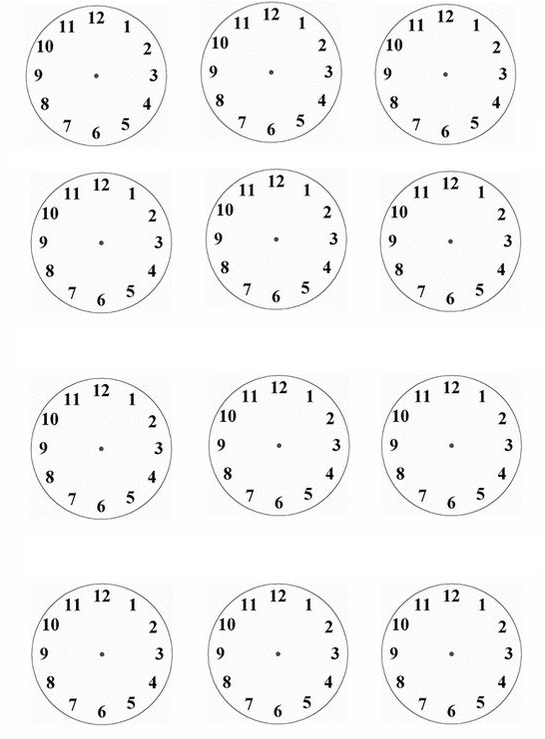 Poslechová cvičení  učebnice str. 41 cv.3https://sachtienganhhn.net/audio-stream/project-1-3rd-edition-class-audio-cd-2.html   track 3Napiš do modrého sešitu. Zkontroluj si pak sám. Kdo nemůže poslouchat, přečtěte si dialogy a vedle dopiš čas digitalně – 12:30, 17:22 atd.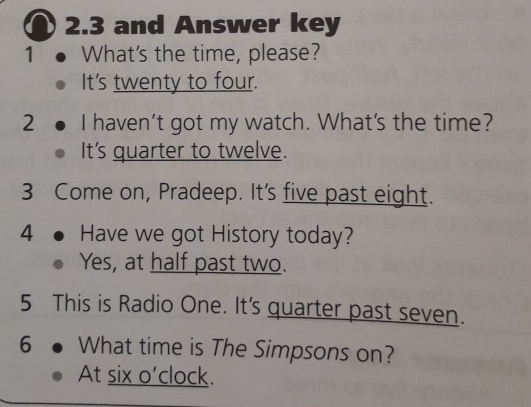 Poslechni si! Učebnice strana 41 cvičení 3 c https://sachtienganhhn.net/audio-stream/project-1-3rd-edition-class-audio-cd-2.html  track 4Nepiš do učebnice!Tabulku doplň sem, nebo překresli do modrého sešitu. Pokud nemůžeš poslouchat, přečti si článek a vyplň tabulku podle textu. Zkontroluj si sám.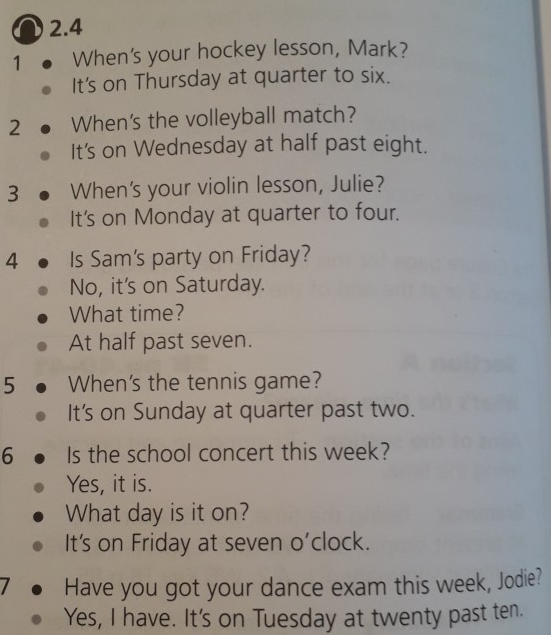 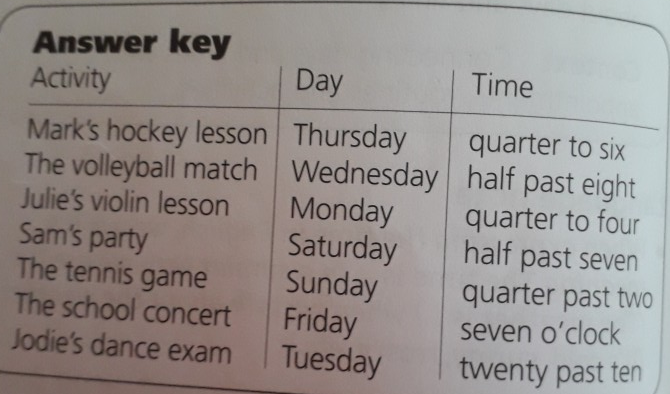 Následuje úkol pro rychlíky. 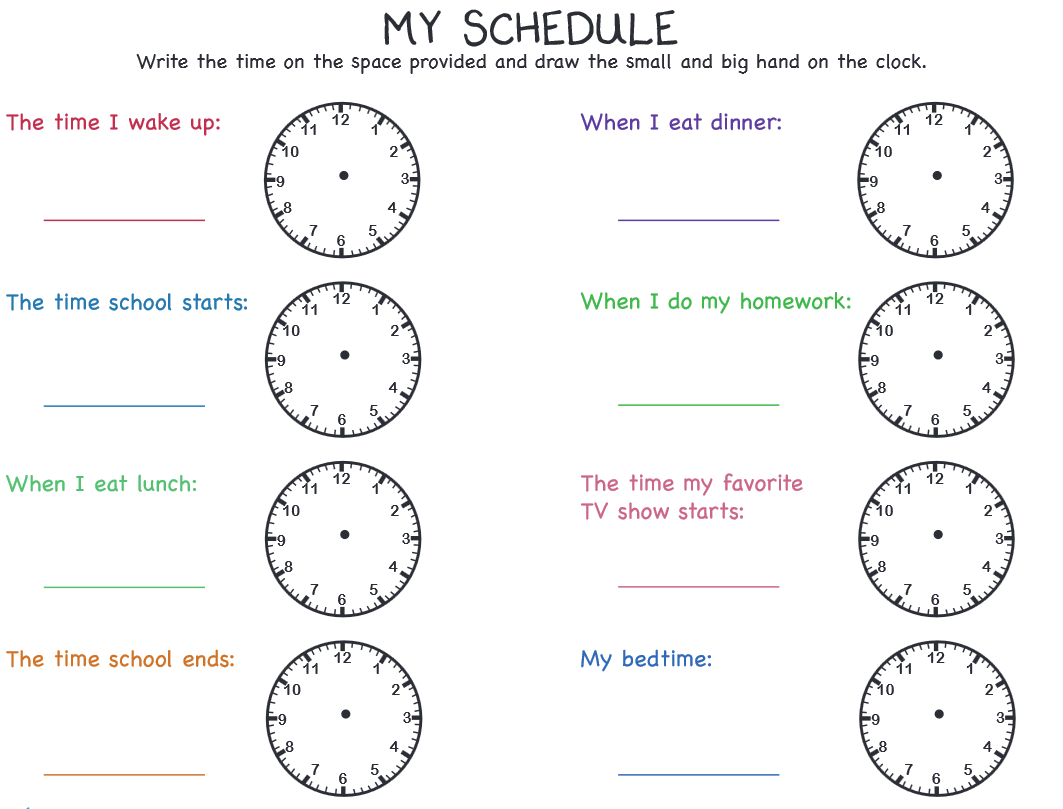 https://learnenglishteens.britishcouncil.org/uk-now/read-uk/april-fools-dayOnline aktivita k 1. dubnuActivityDayTimeMark´s hockey lessonThe volleyball matchJulie´s violin lessonSam´s partyThe tennis gameThe school concertJodie´s dance exam